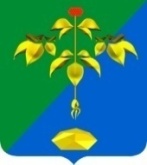 АДМИНИСТРАЦИЯ ПАРТИЗАНСКОГО ГОРОДСКОГО ОКРУГА  ПРИМОРСКОГО КРАЯП О С Т А Н О В Л Е Н И Е 11 марта 2022 г.                                                                                                № 359-па						О внесении изменений в постановление администрации Партизанского городского округа от 08 сентября 2011 года №792-па «Об утверждении состава межведомственной комиссии по профилактике правонарушений при главе Партизанского городского округа»В связи с кадровыми изменениями в администрации Партизанского городского округа,  на основании статей 29, 32 Устава Партизанского городского округа администрация Партизанского городского округаПОСТАНОВЛЯЕТ:1. Внести изменения в состав межведомственной комиссии по профилактике правонарушений при главе Партизанского городского округа, утвержденный постановлением администрации Партизанского городского округа от 08 сентября 2011 года № 792-па «Об утверждении состава межведомственной комиссии по профилактике правонарушений при главе Партизанского городского округа» (в ред. от 06.07.2021 № 1212-па), изложив его в новой редакции (прилагается).2. Настоящее постановление подлежит размещению на официальном сайте администрации Партизанского городского округа в сети «Интернет», официальному опубликованию в газете «Вести».3. Контроль за исполнением настоящего постановления оставляю за собой.Глава городского округа                                                                 О.А. Бондарев                                                                        Приложение                                                                      к  постановлению  администрации                                                  Партизанского городского округа                                                      от 11.03.2022 №359-па                                                     «УТВЕРЖДЕН                                                       постановлением администрации                                                           Партизанского городского округа                                                          от 08 сентября 2011 года № 792-паСОСТАВмежведомственной комиссии по профилактике правонарушений при главе Партизанского городского округаГлава администрации Партизанского городского округа - председатель комиссии;- заместитель начальника отдела Министерства внутренних дел  России по  Партизанскому городскому округу – заместитель председателя комиссии;- начальник управления образования администрации Партизанского городского округа - заместитель председателя комиссии;- главный специалист 1 разряда отдела культуры и молодежной политики администрации Партизанского городского округа – секретарь комиссии. Члены комиссии: - начальник Территориального отдела Управления Роспотребнадзора по Приморскому краю в г. Партизанске;- начальник филиала по Партизанскому городскому округу Федерального казенного учреждения уголовно-исполнительной инспекции ГУФСИН по Приморскому краю;- начальник отдела культуры и молодежной политики администрации городского округа;- начальник отдела военного комиссариата Приморского края по г. Партизанску, Лазовскому и Партизанскому районам;- начальник линейного пункта полиции на станции Партизанск линейного отдела полиции на станции Угольная Владивостокского ЛУ МВД России на транспорте;- начальник управления по территориальной и организационной контрольной  работе администрации Партизанского городского округа;- заместитель начальника управления экономики и собственности администрации Партизанского городского округа;- начальник отдела агропромышленного комплекса и охраны окружающей среды управления экономики и собственности администрации Партизанского городского округа;- главный специалист 1 разряда комиссии по делам несовершеннолетних и защите их прав администрации Партизанского городского округа;- специалист по работе со СМИ администрации Партизанского городского округа;- депутат Думы Партизанского городского округа._________________________.».